                 Затверджено                 Директор школи                 ____________Т.І.Дяговець ПРОГРАМА «ШКОЛА СПРИЯННЯ ЗДОРОВ’Ю»ЄГОРІВСЬКОЇ ЗАГАЛЬНООСВІТНЬОЇ ШКОЛИ І-ІІІ СТУПЕНІВ  ВОЛНОВАСЬКОЇ РАЙОННОЇ РАДИДОНЕЦЬКОЇ ОБЛАСТІна 2016—2021 pp.ЗМІСТ1.Вступ2. Методологічні засади, підходи, принципи, критерії3. Мета, стратегії та завдання.4.Особливості програми.5.Принципи та передумови впровадження.6.Форми та методи роботи.7. Основні заходи. Адміністративно-управлінська діяльність.Діяльність педагогічного колективу.Діяльність медичної служби.Співпраця із громадськістю та закладами сприяння здоров'ю.8.Учасники програми.9.Управління та функції навчально-виховної діяльності10. Шляхи, умови та очікувані результатиВСТУПЛюдина - найвищий продукт земної природи. Але для того, щоби насолоджуватися скарбами природи, людина має бути здоровою, сильною та розумною. - І. ПавловЗдоров'я дітей - найцінніше надбання цивілізованого суспільства. Воно створює фізичний, духовний, соціальний, інтелектуальний та фізичний базиси країни.Наші діти на сьогодні - ослаблені та хворобливі як, урешті, і належить бути дитині, котра погано та нераціонально харчується, живе в забрудненому навколишньому середовищі, не займається фізкультурою та постійно зазнає нервових перевантажень. Державною програмою «Діти України» підкреслюється, що здоров'я підліткового покоління - це інтегрований покажчик суспільного розвитку. Тому формування здорового способу життя є обов'язковим завданням і умовою розвитку творчих здібностей учня та формування його як творчої особистості.Школа - це місце, де дитина проводить значну частину часу. Тому саме школа має великі можливості у здійсненні ряду заходів із питань збереження здоров'я. Програма покликана чітко регламентувати діяльність на шляху до кінцевої мети - створення здорового мікроклімату для виховання здорової особистості.Методологічнi засади, підходи, принципи, критеріїШкільну концептуальну модель Божиковецької загальноосвітньої школи I—III ступенів  спрямовано на засвоєння учнями, батьками та вчителями школи основ культури здоров'я, зменшення захворюваності школярів, підвищення piвня їхньої фізичної й розумової працездатності, успішності та якості знань, створення сприятливих умов для всебічного розвитку здорової особистості.Теоретико-методологічною основою зміцнення в учнів навичок здорового способу життя є Конституція України, закони України «Про загальну середню освіту», «Про ocвiтy», «Про охорону дитинства»; Укази Президента України «Про заходи щодо розвитку духовності, захисту моралі та формування здорового способу життя громадян» та «Про додаткові заходи щодо посилення боротьби з ВІЛ-інфекцією та СНІДом»; Державні санітарні правила i норми влаштування, утримання загальноосвітніх навчальних закладів та організація навчально-виховного процесу (ДСанПіН 5.5.2.008-01 2001); національні програми: «Обдаровані діти», «Діти України», «Репродуктивне здоров'я 2001-2005», концепції «Сприяння просвітницькій роботі «рівний-рівному» серед молоді України щодо здорового способу життя»; цільова комплексна програма «Фізичне виховання — здоров'я нації» та Комплексна програма формування навичок здорового способу життя у дітей та підлітків, а також теоретичні праці валеологів, педагогів, психологів, фізіологів, бioлогів минулого i сучасності; міжнародні проекти i програми: Конвенція про права дитини (1989), Міжнародний проект «Європейська мережа шкіл сприяння здоров'ю» (1996), українсько-канадський проект «Партнери в oxopoнi здоров'я. Школи здоров'я» (1999р.) тощо.Базовими принципами зміцнення в учнів навичок здорового способу життя є: науковість, гуманізація, демократизація, єдиний підхід до якості й змісту ocвiтu, практична спрямованість, позитивна мотивація до здорового способу життя, розвиток національної самосвідомості, полікультурна спрямованість, динамічність змісту оздоровчої ocвiти, толерантність, екологізація, інтеграція та системність, доступність, особистісно-зорієнтоване навчання й виховання, активна самоосвіта й саморозвиток учнів, оптимізація навчально-виховного процесу.3. Мета, стратегії та завданняМетою Програми є створення умов для розвитку й зміцнення в учнів навичок здорового способу життя, зміцнення фізичного, психічного, соціального i духовного здоров'я, визнання пріоритету здорового способу життя як основного чинника збереження та зміцнення здоров'я, організація їх життєдіяльності на позиціях здорового способу життя, утвердження свідомого ставлення та громадянської відповідальності за своє здоров'я.Програму спрямовано на виконання таких завдань:•	 наукове обгрунтування необхідності впровадження в навчально-виховний  процес здоров'язберігаючих технологій;інтеграція елементів культури здоров'я в навчально-виховний процес; здійснення освітньої діяльності фахівцями для педагогічного та батьківського колективів із метою підвищення кваліфікації учасників реалізації програми;створення умов для всебічного розвитку особистості з позиції здоров'язбереження;• вироблення механізмів мотивації вчителів до впровадження здоров'язберігаючих технологій;створення умов для особистісного зростання кожного вчителя;організація методичного й інформаційного супроводу діяльності;розробка i створення експериментальних авторських проектів, програм, зошитів, рекомендацій та інших методичних посібників з проблеми впровадження здоров'язберігаючих технологій;сприяння співпраці школи зі службами та закладами, що займаються питаннями збереження та зміцнення здоров'я;запобігання виникненню психологічних і соціальних проблемСтратегії Програми:•	надання пріоритетності проблемі пропаганди здорового способу життя дітей та молоді;гумнізація та демократизація взаємин учасників навчально-виховного процесу, забезпечення сприятливого психологічного мікроклімату та відповідного інформаційно-предметного середовища;залучення учнівської молоді до активної участі у просвтицькій та волонтерській роботі з пропаганди здорового способу життя в середовищі однолітків, створення Школи юного волонтера;підтримка, розвиток національних i родинних традицій здорового способу життя та виховання здорової дитини; залучення батъків до цього процесу;послідовний розвиток культури здоров'я педагогів як необхідної умови розвитку позитивної мотивації учнів до здорового способу життя;Особливості програмиПрограма «Школа сприяння здоров'ю» не потребує залучення додаткових коштів для своєї реалізації та може впроваджуватися паралельно з іншою діяльністю школи. Мікроклімат у школі створюють самі учасники навчально-виховного процесу: адміністрація, учителі, працівники школи, батьки, медпрацівники учні тощо. Однією з головних особливостей програми є її доступність. Упровадження програми не потребує особливого навчання працівників школи. Усі вони повинні усвідомлювати значення створення здорового освітнього простору в навчальному закладі для розвитку особистості учня та чітко виконувати свої обов'язки. Реалізація програми не виключає реалізацію інших програм. Позитивним моментом програми є також можливість доповнення її різними виховними заходами.Принципи та передумови впровадження програмиПослідовність у діях педагогів, психолога, батьків, громадськості.Системність у профілактичній роботі.Урахування вікових, індивідуальних особливостей дитини.Об'єктивність і достовірність інформації, що використовується.Єдність поваги та вимогливості до особистості.Єдність свободи та відповідальності особистості за свої дії.Саморозвиток особистості, формування навичок здорового способу життя.Свобода вибору особистості (участь у колективній діяльності, право на власну думку тощо).Зміст, форми i методи впровадження програмиПеревага програми полягає в тому, що не треба відмовлятися від напрацьованих позитивних, дієвих традицій, форм роботи школи, а вона спонукає до наповнення їх новим змістом.Позитивна мотивація до здорового способу життя (культури здоров'я) в Україні зумовлена нагальною потребою виховання духовної, моральної, фізично розвиненої особистості, соціально та психологічно адаптованої до умов виходу держави з демографічної,  соціально-економічної, духовної та екологічної кризи.Серед форм i методів розвитку в учнів навичок здорового способу життя пpиoрітетна роль належить активним методам, таким як: теоретичний аналіз науково-методичної педагогічної літератури; моделювання структурних комнонентів загальної моделі; новітніх технологій позитивної мотивації до здорового способу життя й культури здоров'я учасників навчально-виховного процесу; емпіричні дослідження, що передбачають моніторинг стану здоров'я учнів на різних етапах дослідження спостереження, анкетування, тестування, бесіди з учнями, учителями, батьками вивчення досвіду викладання валеології та валеологізації навчально-виховного процесу в інших закладах освіти України; медико-психодіагностичний аналіз; аналіз критеріїв ефективної діяльності.Для ефективного впровадження в педагогічну практику ідеї збереження здоров'я доцільно організувати заходи щодо популяризації здорового способу життя, культури здоров'я, оздоровчої діяльності навчального закладу:•	залучення батьківської громадськості до пропаганди культури здоров'я; організація спільних заходів (олімпіад, змагань) батьків i дітей з фізичної культури, знань з основ здоров'я, особистої гігієни, раціонального харчування тощо;•	організації батьківської освіти з проблем виховання здорової дитини в сім'ї; взаємодія школи i сім'ї у створенні здорового соціокультурного середовища для дітей;•	перетворення навчального закладу на центр культури здоров'я та здорового способу життя в мікрорайоні школи, в місті;виступи вчительської, батьківської та дитячої громадськості в місцевій пpeci, на радіо, видання інформаційних листівок, шкільних газет тощо;пропаганда здорового способу життя, культури здоров'я в інших дошкільних, загальноосвітніх та позашкільних навчальних закладах, інших установах;організація учнівських акцій, спрямованих на пропаганду здорового способу життя молоді, профілактику куріння, алкоголізму, наркоманії, СНІДу, йододефіциту, запобігання насильству;•	організація систематичного інформаційно-діагностичного обстеження учнів та вчителів.Найефективнішими формами та методами роботи є:години спілкування;тренінги;«круглі столи»;спільні з батьками заходи;консультаційні пункти;діяльність органів учнівського самоврядування;інтелектуальні та розвивальні ігри;гуртки та клуби за інтересами;конференції, диспути, дискусії;уроки;відеолекторії;батьківські збори;моніторинг;просвітницькі акції;колективна творча справа;шкільні газети;журнали, газетні колажі.Основні заходи8.Учасники програмиПроцес упровадження та реалізації програми проходить за участю всіх учасників навчально-виховного процесу:адміністрації;учителів;учнів;класних керівників;психолога;батьків;медичного працівника;представників громадськості;обслуговуючого персоналу;бібліотекаря.Управління та функції навчально-виховної діяльності3 метою ефективності управління розвитком в учнів навичок здорового способу життя у школі можливий розподіл обов'язків між учасниками навчально-виховного процесу:•	на pівні адміністрації школи:рекомендації до організації навчальної діяльності з урахуванням здоров'язберігаючих технологій;розробка технологій навчання та виховання;узагальнення досвіду роботи, організація ceмінарів, тренінгів, конференцій, акцій;аналіз та контроль за організацією оздоровчо-ocвітньої роботи.•	на piвні класних керівників:валеологічна діагностика класу (листки здоров'я);організація валеологічних позаурочних заходів;валеологічна освіта батьків;залучення учнів до ефективної співпраці;•	на piвні учителів «Основ здоров 'я»:організація уроків культури здоров'я;координація валеологічних позаурочних заходів;валеологічна ocвітa;узагальнення, аналіз валеологічної діагностики, медичного огляду;організація спрямованої профілактичної роботи;консул ьтації для батьків та вчителів;•	на piвні батьків:всебічна допомога вчителям та учням у створенні позитивної мотивації до здорового способу життя;оволодіння знаннями й навичками здорового способу життя;допомога дітям в організації режиму праці та відпочинку, подоланні шкідливих звичок, передача позитивного соціального досвіду;•	на рівні учнів:створення позитивної мотивації до здорового способу життя;організація праці та відпочинку з найбільшим ефектом для збереження здоров'я;оволодіння методами протидії стресовим ситуаціям, шкідливим звичкам;надання першої долікарської допомоги;уміння поводитися в надзвичайних ситуаціях;•	на piвні медичної служби:надання медичної допомоги учням за потребою;організація та аналіз медичних оглядів;надання рекомендацій учителям i батькам;ведення індивідуальних паспopтів здоров'я;пропаганда здорового способу життя (зустріч із лікарями, виступи на класних годинах, конференціях, батьківських зборах);створення куточків гігієни;організація режиму вологого прибирання;дотримання режиму провітрювання класів та коридорів;дотримання санітарно-гігієнічних норм режиму харчування школярів.11. Шляхи, умови та очікувані результатиЗміцнення в учнів навичок здорового способу життя, культури здоров'я здійснюються через:•	навчання елементарних правил здорового способу життя: профілактичні методики (оздоровча гімнастика), перша долікарська допомога, елементарні навички гігієни;•	здоров'язбережні технології процесу навчання та розвитку: фізкультхвилинки та рухливі перерви; провітрювання та вологе прибирання приміщення; впровадження сучасних технологій навчання та виховання; валеологізація у світі виховного процесу; фізичне виховання та зміцнення фізичних показників учнів; психологічна i педагогічна підтримка дітей; превентивне виховання; духовне та естетичне вдосконалення; тренінги;масові оздоровчі заходи; спортивні змагання, походи, екскурсії, тощо;роботу з батьками: пропаганда здорового способу життя через систему організаційно-теоретичних та практичних занять батьківського лекторію;роботу з педагогічним колективом: навчання педагогів в умовах інноваційного навчального закладу.Методичне забезпеченняРозробка й упровадження моделей здорового способу життя вчителів, працівників школи як приклад для учнів, їхніх батьків (превентивний підхід до виховання).Розробка i створення експериментальних авторських проектів, програм, зошитів, рекомендацій, інших методичних посібників з проблем здорового способу життя, розвиток культури здоров'я.Використання наукових досліджень та впровадження сучасних психолого-педагопчних технолоій пропаганди здорового способу життя дітей i молоді у виховний процес.Організація конференцій, семінарів, інших заходів із поширення та застосування практичних знань, передового педагогічного досвіду з проблеми здорового способу життя, культури здоров'я.Організаційно-педагогічні умовиСтворення та організація роботи opганів самоврядування з питань розвитку культури здоров'я.Володіння аналітичною інформацією, нормативно-правовою базою про створення умов для здорового перебування дiтeй у навчальному закладі.Планування та реалізація заходів зі збереження та зміцнення фізичного, психічного, морального здоров'я в школі, класi, гpyпi подовженого дня.Створення відповідних санітарно-гігієнічних  умов життедіяльності учнів, учителів.                              Очікувані результатиОволодіння педагогічним колективом методиками збереження здоров'я.Сформованість позитивної мотивації на здоровий спосіб життя.Створення моделі вчителя Школи сприяння здоров'ю.Розробка системи управлення здоров'язбережним процесом навчального закладу.Створення умов для реалізації творчого потенціалу учнів, учителів, батьків, спрямування їx на духовне та фізичне самовдосконалення засобами фізичної культури, знаннями з формування культури здоров'я.Забезпеченість участі батьківської громади в пpoцеci позитивної мотивації до здорового способу життя.Створення системи комплексного моніторингу стану здоров'я  учнів.Зменшення кількості захворювань учнів.9.Зменшення ризику поведінки, що загрожує здоров'ю учнів.Затверджую:Директор школи              Т.І. Дяговець Заходиз пропаганди здорового способу життя на 2017-2018 н.р.Структура Школи сприяння здоров’ю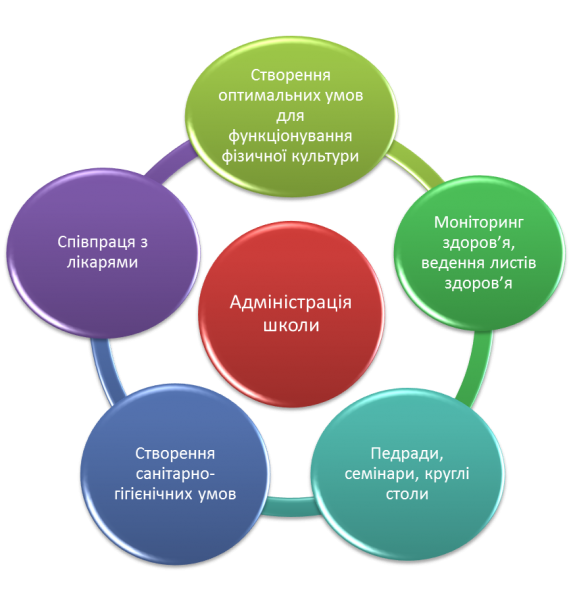 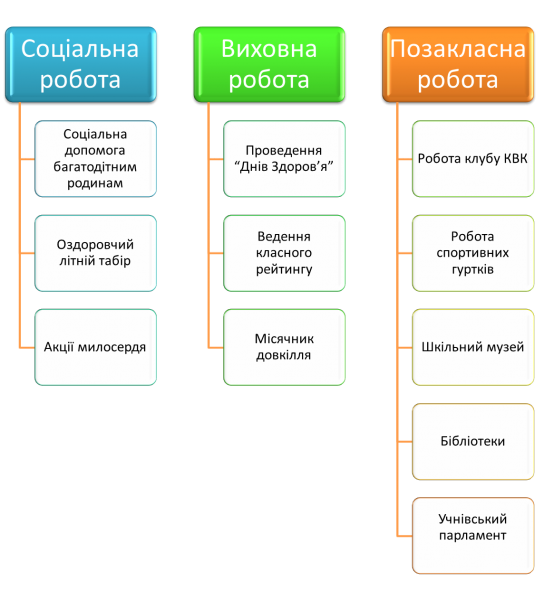 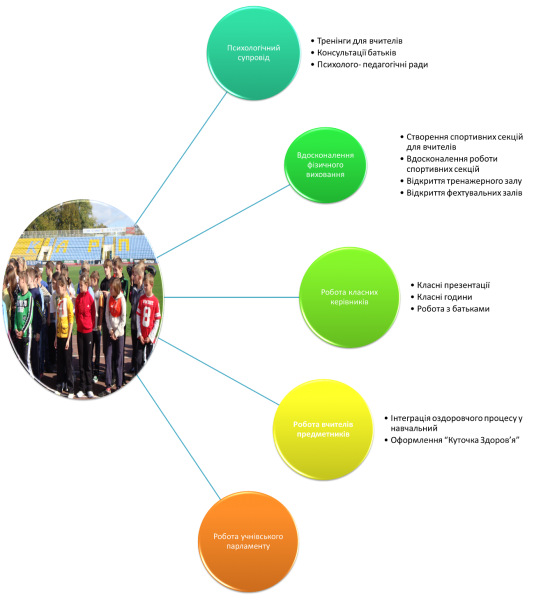 СХЕМА ВЗАЄМОДІЇ УЧАСНИКІВ ПРОГРАМИАдміністративно-управлінські заходиАдміністративно-управлінські заходиАдміністративно-управлінські заходиАдміністративно-управлінські заходиАдміністративно-управлінські заходи№з/пЗаходиВідповідальніТермінВідмітка про виконання1.Забезпечити утримання спортивних приміщень, інвентарю в робочому стані та його поновленняАдміністрація,учителі фізичної культуриПостійно2.Забезпечити охорону навчального закладу, попереджувати розповсюдження наркотичних, алкогольних і нікотинових препаратів серед учнів школи.АдміністраціяПостійно3.Забезпечити оптимальний санітарно-гігієнічний режим діяльності школи, контролювати дотримання відповідних вимогАдміністраціяПостійно4.Здійснювати якісне харчування учнів школи. Забезпечити контроль якості продукції та технології приготування їжі.Адміністрація,кухар Постійно5.Забезпечити складання розкладу навчальних занять, ураховуючи вимоги СЕС, уникаючи перевантаження учнів, протягом навчального дня та тижня.Адміністраціядо 10.097.Проводити тренінги, лекції, бесіди для педагогічних працівників із питань особистісно зорієнтованої діяльності, формування здоров'язберігаючого середовища.Адміністраціяжовтень, січень,квітень8.Здійснювати контроль дотримання вимог техніки безпеки, безпеки життєдіяльності та санітарно-гігієнічних вимог.АдміністраціяПостійно9.Розробити план виховних заходів. Організувати діяльність класних керівників на реалізацію програми.Адміністраціядо 10.0910.Оцінювати результати, щорічно підбиваючи підсумки роботи, за необхідності вносити відповідні корективи.АдміністраціятравеньДіяльність педагогічного колективуДіяльність педагогічного колективуДіяльність педагогічного колективуДіяльність педагогічного колективуДіяльність педагогічного колективу1.Провести анкетування учнів школи з метою вивчення фізкультурно-спортивних інтересів.Учитель фізичної культуридо 20.092.Забезпечити якісне проведення уроків фізичної культури згідно з вимогами програм, організувати заняття спортивних секцій у позаурочний час.Адміністрація, учитель фізичної культуриПостійно3.Проводити виховні заходи, спрямовані на фізичний розвиток учнів і пропаганду здорового способу життя.Учитель фізичної культури, кл.керівникиПостійно4.Проводити заходи з питань безпеки життєдіяльності. Забезпечити виконання програм з основ здоров’я Адміністрація, учителі основ здоров’я Постійно5.Здійснювати соціально-педагогічний супровід дітей із групи ризику, учнів із девіантною поведінкою, дітей-інвалідів, дітей із соціально дезадаптованих сімей. Залучати їх до занять у гуртках, участі у профілактичних заходах.Кл.керівники, класоводиПостійно6.Проводити заходи, спрямовані на екологічне виховання учнів школи, забезпечити участь у заходах, приурочених до Дня Землі, Дня збереження довкілля тощоПедагог-організатор, учителі природничих дисциплінПостійно7.Забезпечити випуск стіннівок на екологічну тематику.Педагог-організатор, кл.керівники, вчитель біологіїКвітень8.Координувати роботу учнівського самоврядуванняПедагог-організаторПостійно9.Упроваджувати у практику роботи технології попередження втомлюваності дитини, уникати перевантаження учнів під час занять і досягти оптимального обсягу домашніх завданьПедпрацівники Постійно10.Проводити рухливі ігри в позаурочний час і на перервахПедагог-організатор, кл.керівникиПостійно11Проводити фізкультхвилинки на урокахПедпрацівникиПостійно12.Створювати тематичні підбірки літератури в певні періоди навчального року (збір грибів, поведінка біля водойм, інфекційні захворювання, використання піротехнічних розваг тощо).Бібліотекаржовтеньгруденьтравень13Попереджувати виникнення проблем розвитку дитини, допомога у вирішенні актуальних завдань розвитку, навчання, соціалізації, порушення емоційно-вольової сфери, проблеми взаємовідносин у колективіКл.керівники, класоводиПостійно14Організовувати та проводити зустрічі з батьками; тренінги з питань збереження здоров'я, профілактики шкідливих звичок; альтернативні позакласні заходиАдміністрація, педколективПостійно15.Консультувати та надати методичну допомогу вчителям, класним керівникам, батькам із питань здорового способу життя та профілактики правопорушеньАдміністраціяПостійно16.Проводити індивідуальну роботу з дітьми, які потребують особливої уваги; створювати умови для діяльності учнівського самоврядування, організовувати позаурочну виховну діяльністьПедагог-організатор, кл.керівники, класоводиПостійно17.Сприяти виробленню в учнів норм позитивної поведінки, формуванню позитивної мотивації на здоровий спосіб життяУчителі-предметники, кл.керівники, класоводиПостійноДіяльність медичної службиДіяльність медичної службиДіяльність медичної службиДіяльність медичної службиДіяльність медичної служби1.Забезпечити випуск стіннівок для висвітлення питань збереження здоров'я та профілактики шкідливих звичокМедсестраПротягом року2Розробити курс лекцій для учасників навчально-виховного процесу з питань організації режиму дня, раціонального харчування, правил особистої гігієниМедсестраПротягом року3Відслідковувати стан здоров'я учнів, консультувати учасників навчально-виховного процесу, а при необхідності надавати медичну допомогуМедсестраПостійно4Проводити моніторинг захворюваності учнівМедсестраПротягом року5Забезпечити оформлення «листків здоров'я» на учнів школиМедсестра, кл.керівники, класоводиВересень Співпраця із громадськістю та закладами сприяння здоров'юСпівпраця із громадськістю та закладами сприяння здоров'юСпівпраця із громадськістю та закладами сприяння здоров'юСпівпраця із громадськістю та закладами сприяння здоров'юСпівпраця із громадськістю та закладами сприяння здоров'ю1Забезпечити участь у виховних заходах спеціалістів служб і закладів, діяльність яких пов'язана із забезпеченням здорового способу життя. Проводити лекторії для учасників навчально-виховного процесуАдміністрація, педколективПостійно 2Брати активну участь у спортивних змаганнях, конкурсах, у заходах з питань розвитку здорового суспільстваПедагог-організатор, учитель фізкультуриПостійно №з/пЗаходиВідповідальніТермінВідмітка про виконання1.Поновити стенд «Життя не забавки, бережи його!», класні куточки, санбюлетніучителі основ здоров'я, кл.керівникидо 20.092. Провести конкурсиплакатів «Спасибі. Ні!»;буклетів «СНІД – не залишайся байдужим»;малюнків «Маю право на здоров'я»учителі основ здоров'я, педагог - організаторлистопад,груденьквітень3.Тиждень «Абетка здоров'я»учителі основ здоров'я, кл.керівникитравень4. Фестиваль «Молодь обирає здоров'я»учителі основ здоров'я, педагог - організаторзгідно плану5. Тиждень фізичної культури «О, спорт!»учитель фізичної культуриквітень6. Змагання з волейболу, баскетболу, тенісуучитель фізичної культуривпродовж року7.Змагання присвячені Дню Захисника України, Дню збройних сил, річниці виводу військ з Афганістануучитель фізичної культурижовтень, грудень,лютий8.Бесіди до дня боротьби з туберкульозом, диктантикл.керівники24.039.Змагання «Веселі козачата» для 1-4 класів                 «Майбутній воїн» для 5-11 класівкласоводи, учитель ЗВжовтень,квітень10.Екскурсії в природукл.керівникитравень – червень 11.Оздоровлення дітейбатьки, кл.керівникипостійно12.Організація роботи спортивного гуртка «Чарівний м'яч»адміністраціядо 10.0913. Години спілкування, виховні заходи:- «Сонце, повітря, вода – наші вірні друзі»- «Чистота – запорука нашого здоров’я»- «Правда про тютюн»- «Здоровий спосіб життя та народні традиції»- «Хто здоровий – той сміється, все в житті йому вдається» - Рольова гра «Суд над Інтернетом. Інтернет: глобальне добро чи зло?» - «Здорове харчування – запорука довголіття»- «Формула здорового способу життя»- «Щоб здоров’я добре мати, слід про нього змалку дбати» вересеньгруденьквітеньжовтеньлютийквітеньсіченьберезеньквітеньМигрин Т.ФКеба С.В.Троцька О.І.Дяговець В.В.Казанцева О.Ф.Багатюк Л.В.Поляк С.С.Ткачук І.С.Лелюх О.В.14.Трудові десанти «Хай школа сяє чистотою»кл.керівники3й четвер кожного місяця15. Індивідуальні бесіди з курцямикл.керівникивпрдовж року16.Бесіди «Вплив алкоголю та тютюну на підлітковий організм», «Гігієна – запорука здоровя»фельдшер ФАПу жовтень,травень17.Розглядати питання щодо пропаганди здорового способу життя на загальношкільних батьківських зборах :Пропаганда здорового способу життяНебезпека від вживання спиртних напоїв підлітками           -  Організація літнього оздоровлення дітей;           - Збереження життя і здоров’я дітей влітку;на Раді профілактиці:Про підсумки анкетування учнів щодо вживання спиртних напоїв, наркотичних речовин, тютюнопаліннябатьківський всеобуч:Круглий стіл «Негативні звички: статистика, шляхи подолання»Педагогічне читання «Роль родини в розвитку моральних якостей учнів».Заступник директора з ВР, класні керівникиЗаступник директора з ВРЗаступник директора з ВРкл.керівники 9-11 класіввересеньтравеньтравеньтравеньквітеньлистопадквітень18.Виготовлення та розповсюдження буклетів, пам’яток про здоровий спосіб життя, охорону безпеки життєдіяльностіучителі основ здоров'явпродовж року19. Виставки літератури згідно тематики планубібліотекарвпродовж року